Modelo de carta sobre los resultados de las elecciones del CSC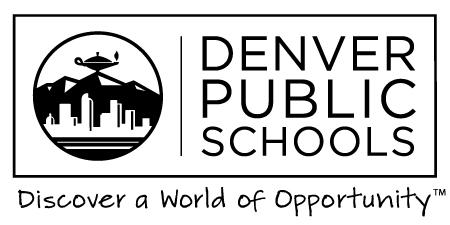 Carta sobre los resultados de las elecciones del CSC(Insert Name of Your School)(Insert Month, day, year)Estimados padres:Hemos tenido un gran comienzo este año escolar 2016-2017 en (insert school’s name).  Esperamos tener un año escolar emocionante colmado de experiencias de aprendizaje para nuestros estudiantes y deseamos invitarlos para que sean una parte integral de los esfuerzos para que (school) continúe avanzando y sea una de las mejores escuelas (elementary, middle or high school) de DPS.Nos complace anunciar los resultados de las elecciones de los padres representantes del Comité Escolar de Colaboración o CSC. Los resultados son los siguientes: (INSERT NAMES AND TERMS). Estamos deseosos de formar un comité que trabaje en colaboración a fin de que (school) pueda cumplir con sus metas del Plan Unificado de Mejora para el presente año escolar.  El Comité CSC tiene la responsabilidad de revisar, aprobar y apoyar la puesta en práctica del Plan Unificado de Mejora.Las reuniones del Comité Escolar de Colaboración tendrán lugar en  _________ los ___________________.  Las reuniones están abiertas al público. Si desean obtener más información, llamen a la escuela al (telephone number).Atentamente,(Principal’s name and/or CSC Committee)Director de (school’s name)